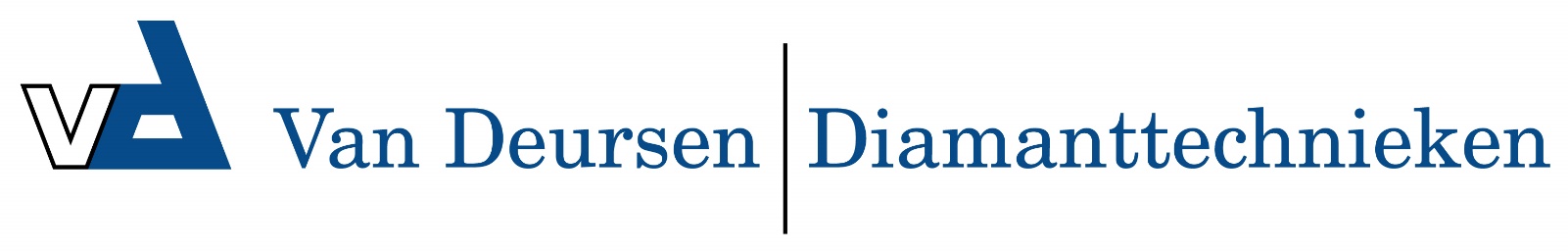 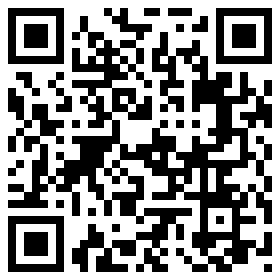 Laser Turbo Titan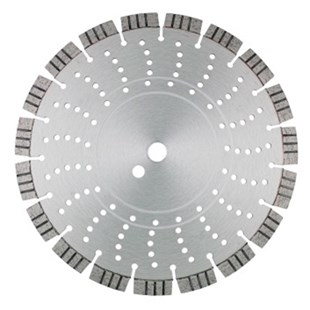 Toepassing    Beton, baksteen, dakpannenDiameters Ø300-350-400Asgat20-22,23-25,4-30Segmenthoogte    15 mmGebruikDroog en natN2710073Dia-TS Ø 300mm/20 Laser Turbo Titan 40 x 2,8 x 15mmN2710075Dia-TS Ø 300mm/25,4 Laser Turbo Titan 40 x 2,8 x 15mmN2710080Dia-TS Ø 350mm/20 Laser Turbo Titan 40 x 3,2 x 15mmN2710083Dia-TS Ø 350mm/25,4 Laser Turbo Titan 40 x 3,2 x 15mmN2710087Dia-TS Ø 400mm/20 Laser Turbo Titan 40 x 3,2 x 15mmN2710090Dia-TS Ø 400mm/25,4 Laser Turbo Titan 40 x 3,2 x 15mmN2710160Dia-TS Ø 300mm/20 Laser Turbo Titan Premium 40 x 2,8 x 12mmN2710162Dia-TS Ø 300mm/25,4 Laser Turbo Titan Premium 40 x 2,8 x 12mmN2710170Dia-TS Ø 350mm/20 Laser Turbo Titan Premium 40 x 3,2 x 12mmN2710173Dia-TS Ø 350mm/25,4 Laser Turbo Titan Premium 40 x 3,2 x 12mmN2710180Dia-TS Ø 400mm/20 Laser Turbo Titan Premium 40 x 3,2 x 12mmN2710182Dia-TS Ø 400mm/25,4 Laser Turbo Titan Premium 40 x 3,2 x 12mm